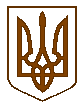 БУЧАНСЬКА     МІСЬКА      РАДАКИЇВСЬКОЇ ОБЛАСТІВ И К О Н А В Ч И  Й         К О М І Т Е ТР  І  Ш  Е  Н  Н  Я« 19 » _липня 2016 року                                                                                               № 325Про затвердження плати за навчання у Бучанській  школі мистецтв ім. Левка Ревуцького на 2016/2017 навчальний рікта встановлення пільг         Розглянувши подання в.о. завідувача відділу культури та спорту Бучанської міської ради Кожемяки І.Г. про необхідність підвищення розміру батьківської плати за навчання дітей в Бучанській школі мистецтв ім. Л.Ревуцького на 2016-2017 н.р. та відповідно до постанови Кабінету Міністрів України від 25 березня 1997 №260  "Про встановлення розміру плати за навчання  у державних школах естетичного виховання дітей", керуючись Законом України "Про місцеве самоврядування в Україні ", виконавчий комітет Бучанської міської радиВИРІШИВ :1.  Встановити розмір батьківської плати за навчання у Бучанській  школі мистецтв ім.Левка Ревуцького та порядок надання пільг по її стягненню окремим категоріям платників на 2016-2017 н.р. (згідно додатку 1).2. В.о. директора Бучанської  школи мистецтв ім. Левка Ревуцького,  Дубравіній О.В., довести дане рішення до батьків учнів школи та викладачів з метою забезпечення виконання.3. Контроль за виконанням цього рішення покласти на заступника міського голови з соціально-гуманітарних питань Матюшенко Л.А.Міський голова                                                                               	А.П. ФедорукКеруючий справами                                                                       	Г.В. СурайПогоджено:Заступник міського голови                                                          		Л.А. МатюшенкоНачальник фінансового управління                                          		Т.А.СімонЗавідувач юридичним відділом                                                   		Т.О. ШаправськийПодання:В.о.завідувача відділом культури та спорту                                       	 І.Г. Кожемяка       Додаток 1до рішення № 325виконавчого комітетуБучанської міської радивід «19» липня 2016 року1. Встановити батьківську плату за навчання у Бучанській школі мистецтв ім.Левка Ревуцького на 2016-2017 навчальний рік з 1 вересня 2016 року 	2. Встановити пільги по оплаті за навчання відповідно до статті 26 пункту 2 Закону України «Про позашкільну освіту» терміном на 9 місяців (вересень-травень) навчального року, включаючи оплату за час канікул (карантину) тощо.2.1. Звільнити від оплати за навчання на 100%:- дітей з багатодітних та малозабезпечених сімей;- дітей-інвалідів;- дітей-сиріт;- дітей, позбавлених батьківського піклування.2.2. Встановити, що дані пільги поширюються лише на навчання на одному інструменті (відділенні) для кожного учня. При бажанні учня навчатись на двох і більше інструментах (відділеннях) оплата за навчання на другому і наступних інструментах (віділеннях) проводиться на загальних підставах в розмірі 100% плати за навчання.2.3 Батьки надають документи, що  свідчать про можливість встановлення пільгової оплати, лише по одній із вищезазначених категорій до 20 вересня поточного року. При поданні батьками вищезазначених документів після 20 вересня оплата за вересень буде стягуватись в розмірах, визначених п.1 цього додатку.3. У разі хвороби учня протягом двох місяців і більше, при наявності документів лікувального закладу та заяви батьків, за перший місяць хвороби сплачується 100%, за наступні 50%.4. Плата за навчання вноситья до 10 числа поточного місяця з вересня по травень.5. Учні, батьки яких не внесли плату за навчання до 10 числа поточного місяця, до занять не допускаються. При заборгованості за два місяці (один минулий та 10 днів поточного) учні можуть бути відраховані зі школи.В.о завідувача відділом культури та спорту                                           І.Г. КожемякаІнструментРозмір плати (грн./місяць): Вокал 200Фортепіаноно150Гітара200Духові100Скрипка120Акордеон, баян100Образотворче мистецтво200Бандура50Хореографія200Образотворче мистецтво (за 4 річною навчальною програмою250Навчання в нульовому класі250Навчання на всіх відділах за скороченою програмою300